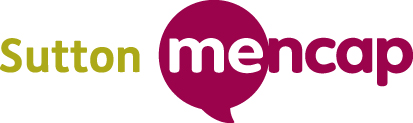 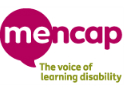 Sutton Mencap and Royal Mencap invite      you to our joint event onWednesday 5 April 2017If you are 18 to 25 (or almost) come along.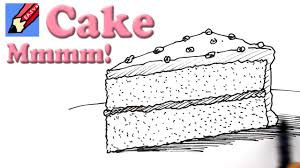 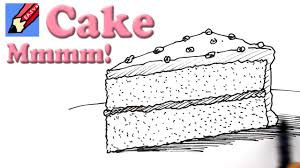  (You can bring your parents too)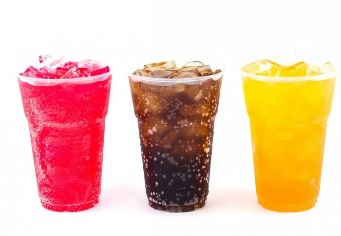 Starting at 4pm there will be drinks & cake and a chance to:-Hear about ‘Community Link’ a service to link you to social activities in the borough.Also ‘Circles of Support’, would they be right for you?.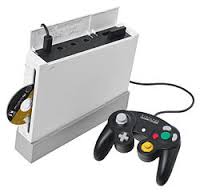 Then stay for a FREE taster night of the ‘Weekly Social Club’ which runs from 5-8pm, games, cooking, T-shirt printing, Karaoke, fun and friends. 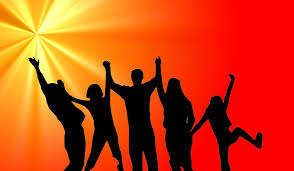 Book your place by ringing 0208 647 8600                                 or just turn up on the night.Cheam Resource Centre, 671 London Road Cheam, SM3 9DL